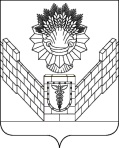                         СОВЕТ              ТБИЛИССКОГО СЕЛЬСКОГО ПОСЕЛЕНИЯ                                 ТБИЛИССКОГО РАЙОНА                                               РЕШЕНИЕ от 28 марта 2019 года                                                                   № 447                                                        ст-ца ТбилисскаяО награждении памятной медалью «За заслуги» жителей Тбилисского сельского поселения Тбилисского районаВ соответствии с Федеральным законом от 6 октября 2003 № 131-ФЗ «Об общих принципах организации местного самоуправления в Российской Федерации», решением Совета Тбилисского сельского поселения Тбилисского района от 28 сентября 2018 года № 396 «Об утверждении Положения о памятной медали «За заслуги» в Тбилисском сельском поселении Тбилисского района» руководствуясь статьей 26 Устава Тбилисского сельского поселения Тбилисского района, Совет Тбилисского сельского поселения Тбилисского района р е ш и л:В целях поощрения жителей Тбилисского сельского поселения Тбилисского района за многолетний добросовестный труд на благо Тбилисского сельского поселения Тбилисского района и большой личный вклад в развитие местного самоуправления в Тбилисском сельском поселении Тбилисского района, в связи с празднованием Дня местного самоуправления в России наградить памятной медалью «За заслуги» в Тбилисском сельском поселении Тбилисского района следующих граждан:Финансовому отделу администрации Тбилисского сельского поселения Тбилисского района (Мельникова) в соответствии с пунктом 1.9. Положения о памятной медали «За заслуги» в Тбилисском сельском поселении Тбилисского района принятым решениям Совета Тбилисского сельского поселения Тбилисского района от 28 сентября 2018 года № 396 «Об утверждении Положения о памятной медали «За заслуги» в Тбилисском сельском поселении Тбилисского района» предусмотреть выплату денежной премии в сумме 4 000 (четыре тысячи) рублей 00 копеек каждому награжденному, произвести указанную выплату за счет средств, предусмотренных в бюджете Тбилисского сельского поселения Тбилисского района.Отделу делопроизводства и организационно-кадровой работы администрации Тбилисского сельского поселения Тбилисского района (Воронкин):памятную медаль «За заслуги» и удостоверение к ней вручить лицам, указанным в пункте 1 настоящего решения, не позднее двух месяцев со дня вступления в силу настоящего решения; опубликовать настоящее решение в сетевом издании «Информационный портал Тбилисского района» и на официальном сайте администрации Тбилисского сельского поселения Тбилисского района в информационно-телекоммуникационной сети «ИНТЕРНЕТ».Контроль за выполнением настоящего решения возложить на  постоянно действующую комиссию Совета Тбилисского сельского поселения Тбилисского района по вопросам осуществления местного самоуправления, торговле и бытовому обслуживанию населения, мобилизационной подготовки, гражданской обороны и чрезвычайных ситуаций, пожарной безопасности  (Соболева).Решение вступает в силу со дня его официального опубликования.Председатель СоветаТбилисского сельского поселения 				В.В. Соломахин Глава Тбилисского сельскогопоселения Тбилисского района 				 А.Н. Стойкин Бычкову Галину Артемовну- главного бухгалтера централизованной бухгалтерии Тбилисского сельского совета с 1977 по 1999 годы;Ильину Александру Михайловну- бухгалтера централизованной бухгалтерии Тбилисского сельского совета с 1973 по 1996 годы;КожинуНину Ивановну- депутата Совета Тбилисского сельского поселения Тбилисского района 3-го созыва;Рабочую Татьяну Георгиевну- председателя комитета территориального общественного самоуправления микрорайона № 13 ст. Тбилисской.